把以下關於鴉片戰爭對香港影響的史事，按先後次序重排。比較鴉片戰爭時中 英雙方的軍力。　　　　　　　　為甚麼英國認為香港島北面的港口是一個理想的軍港？根據節目內容和個人分析，說一說。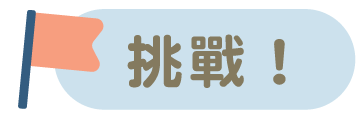 延伸閱讀　《中國如何踏上船政的開創之路？》　
　　　　　　　https://chiculture.org.hk/tc/china-five-thousand-years/3245觀看短片《鴉片戰爭結束》(第10集)，完成以下題目。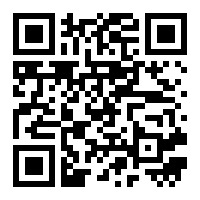 A. 英軍在今日香港島的水坑口街舉行宣示主權儀式。A. 英軍在今日香港島的水坑口街舉行宣示主權儀式。B. 英國軍艦抵天津，道光派琦善與英國代表就割讓香港島問題談判。B. 英國軍艦抵天津，道光派琦善與英國代表就割讓香港島問題談判。C. 中國在鴉片戰爭中戰敗，簽訂不平等的《南京條約》，割讓香港島予英國。C. 中國在鴉片戰爭中戰敗，簽訂不平等的《南京條約》，割讓香港島予英國。D. 英軍登陸香港島。D. 英軍登陸香港島。